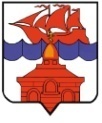 РОССИЙСКАЯ  ФЕДЕРАЦИЯКРАСНОЯРСКИЙ КРАЙТАЙМЫРСКИЙ ДОЛГАНО-НЕНЕЦКИЙ МУНИЦИПАЛЬНЫЙ РАЙОНАДМИНИСТРАЦИЯ СЕЛЬСКОГО ПОСЕЛЕНИЯ ХАТАНГАПОСТАНОВЛЕНИЕ23.08.2019 г.                                                                                                                    № 132 – ПО внесении изменений в Постановление администрации сельского поселения Хатанга от 15.11.2013 № 154-П «Об утверждении муниципальной программы «Благоустройство территорий сельского поселения Хатанга»Во исполнение Решения Хатангского сельского Совета депутатов № 148-РС от 24.05.2019 г. «О бюджете сельского поселения Хатанга на 2019 год и плановый период 2020-2021 годов», в целях приведения в соответствие нормативно-правовой базы администрации сельского поселения Хатанга,    ПОСТАНОВЛЯЮ:Внести в Постановление администрации сельского поселения Хатанга от   15.11.2013 г. № 154-П «Об утверждении муниципальной программы «Благоустройство территорий сельского поселения Хатанга»                                        (далее – Постановление) следующие изменения: В приложении к Постановлению Раздел 1 «Паспорт муниципальной Программы» изложить в редакции приложения № 1 к настоящему Постановлению; Приложение № 1 к муниципальной программе изложить в редакции приложения № 2 к настоящему Постановлению; Приложение № 2 к муниципальной программе изложить в редакции приложения № 3 к настоящему Постановлению;В приложении № 5 Раздел 1 «Паспорт Подпрограммы» изложить в редакции Приложения № 4 к настоящему Постановлению;Приложение № 2 к Подпрограмме «Охрана водных ресурсов» изложить в редакции приложения № 5 к настоящему Постановлению.Опубликовать Постановление в Информационном бюллетене Хатангского сельского Совета депутатов и администрации сельского поселения Хатанга и на официальном сайте органов местного самоуправления сельского поселения Хатанга www.hatanga24.ru.Постановление вступает в силу в день, следующий за днем его официального опубликования.Контроль за исполнением настоящего Постановления возложить на заместителя Главы сельского поселения Хатанга Скрипкина А. С.Исполняющая обязанности Главы сельского поселения Хатанга                                                                          А. И. БеттуПриложение № 1к Постановлению администрациисельского поселения Хатангаот 23.08.2019 г.  № 132-ПМУНИЦИПАЛЬНАЯ  ПРОГРАММА«БЛАГОУСТРОЙСТВО  ТЕРРИТОРИЙ СЕЛЬСКОГО ПОСЕЛЕНИЯ ХАТАНГА» Паспорт программыПриложение № 2                                                                                                                                                                             к Постановлению администрациисельского поселения Хатангаот 23.08.2019 г. № 132-ПИнформация о распределении планируемых расходов по отдельным мероприятиям программыПриложение № 3к Постановлению администрациисельского поселения Хатангаот 23.08.2019 г. № 132 - ПРесурсное обеспечение и прогнозная оценка расходов на реализацию целей муниципальной программы с учетом источников финансирования, в том числе по уровням бюджетов бюджетной системы РФПриложение № 4к Постановлению администрации сельского поселения Хатангаот 23.08.2019 г.  № 132-ППодпрограмма  «Охрана водных ресурсов» Паспорт Подпрограммы Приложение № 5к Постановлению администрации сельского поселения Хатангаот 23.08.2019 г. № 132-ПИнформация о распределении планируемых расходов по отдельным мероприятиям программы Ответственный исполнитель  муниципальной программыАдминистрация сельского поселения ХатангаСоисполнитель муниципальной программыОтдел по управлению муниципальным имуществом администрации сельского поселения ХатангаПеречень подпрограмм и (или) отдельных мероприятий муниципальной программыПодпрограмма «Комплексное благоустройство территорий сельского поселения Хатанга» (Приложение № 3 к Программе).Подпрограмма «Улично-дорожная сеть села Хатанга» (Приложение № 4 к Программе). Подпрограмма «Охрана водных ресурсов» (Приложение № 5 к Программе).                                                                                   Цель муниципальной программыСоздание благоприятных, комфортных и культурных условий жизни, трудовой деятельности и досуга населения  в границах сельского поселения ХатангаЗадачи муниципальной программыПоддержание комплексного благоустройства, создание условий для массового отдыха населения и улучшение экологической обстановки в населенных пунктах поселения.Улучшение технического состояния улично-дорожной сети.Защита населения и территории поселения от вредного воздействия поверхностных вод, охрана поверхностных водных объектов.Этапы и сроки реализации муниципальной программы2014-2021 годыПеречень целевых показателей и показателей результативности муниципальной программы1. Сохранение существующего количества объектов внешнего благоустройства в состоянии, соответствующем нормативным требованиям.                      2. Количество населенных пунктов, обеспеченных необходимым освещением улиц.                                       3. Площадь дорожного полотна, поддерживаемая в нормальном техническом и эксплуатационном состоянии.  4. Количество гидротехнических сооружений, на которые разработана проектно-сметная документация на капитальный ремонт.5. Количество гидротехнических сооружений, приведенных в нормативное состояние. Показатели результативности Программы с расшифровкой по годам ее реализации представлены в Приложении к Паспорту Программы.Ресурсное обеспечение муниципальной программы по годам реализации  (тыс. руб.)Общий объем финансирования Программы за счет всех источников финансирования составит:                            Всего  –  214 628,19 тыс. руб.в том числе по годам:2014 год –  23 601,00 тыс. руб.- краевой бюджет – 10 728,94 тыс. руб.;- бюджет поселения – 12 872,06 тыс. руб.2015 год –  12 456,73 тыс. руб.:- краевой бюджет – 637,64 тыс. руб.;- бюджет поселения – 11 819,09 тыс. руб.2016 год –  24 629,82 тыс. руб.:- краевой бюджет – 4 909,07 тыс. руб.;- бюджет поселения       - 19 720,75 тыс. руб. 2017 год – 17 624,67 тыс. руб.:- краевой бюджет – 671,44 тыс. руб.;- бюджет поселения       - 13 703,23 тыс. руб. -внебюджетные источники – 3 250,00 тыс.руб.2018 год – 66 945,97 тыс. руб.:- краевой бюджет – 53 538,79 тыс. руб.;- бюджет поселения       - 13 407,18 тыс. руб. 2019 год – 40 620,00 тыс. руб.:- краевой бюджет – 23 095,87 тыс. руб.;- бюджет поселения       - 17 524,13 тыс. руб. 2020 год – 14 312,83 тыс. руб.:- краевой бюджет – 1 562,63 тыс. руб.;- бюджет поселения       - 12 750,20 тыс. руб. 2021 год – 14 437,17 тыс. руб.:- краевой бюджет – 1 623,57 тыс. руб.;- бюджет поселения       - 12 813,6 тыс. руб. Статус (муниципальная программа, подпрограмма)Наименование программы, подпрограммы, мероприятияНаименование ГРБСКод бюджетной классификации Код бюджетной классификации Код бюджетной классификации Код бюджетной классификации Расходы (тыс. руб.), годыРасходы (тыс. руб.), годыРасходы (тыс. руб.), годыРасходы (тыс. руб.), годыРасходы (тыс. руб.), годыРасходы (тыс. руб.), годыРасходы (тыс. руб.), годыРасходы (тыс. руб.), годыРасходы (тыс. руб.), годыСтатус (муниципальная программа, подпрограмма)Наименование программы, подпрограммы, мероприятияГРБСРзПрЦСРВР20142015201620172018201920202021Итого за периодМуниципальная программа«Благоустройство территорий сельского поселения Хатанга»Администрация СП Хатанга50105030600000Х23601,012456,7324629,8217624,6766945,9740 620,014312,8314 437,17214 628,19Подпрограмма 1«Комплексное благоустройство территорий сельского поселения Хатанга »Администрация СП Хатанга50105030600000Х17430,4011397,7811149,8416408,9813272,316762,812287,812 813,60111 523,50Мероприятие 1Уличное освещение населенных пунктов сельского поселения Хатанга Администрация СП Хатанга5010503061001611081010 712,839931,239575,939475,389990,710712,8310712,8310712,8381 824,56Мероприятие 2Благоустройство территорий сельского поселения ХатангаАдминистрация СП Хатанга501050306100161202401 573,391466,541573,913683,62559,721574,971574,971574,9715 582,07Мероприятие 2.1.Благоустройство, озеленение, обеспечение чистоты и порядка в населенных пунктах сельского поселения ХатангаАдминистрация СП Хатанга50105030610016120240522,08522,08522,08522,08522,08522,08522,08522,084 176,64Мероприятие 2.2.Содержание беседокАдминистрация СП Хатанга5010503061001612024061,7081,7081,7075,881,6781,781,781,7626,67Мероприятие 2.3.Содержание детских площадокАдминистрация СП Хатанга5010503061001612024085,81173,82173,82173,82173,82173,82173,82173,821 302,55Мероприятие 2.4.Содержание мусоросборниковАдминистрация СП Хатанга5010503061001612024042,9842,9842,9842,942,942,942,942,9343,44Мероприятие 2.5.Содержание и ремонт водостоковАдминистрация СП Хатанга50105030610016120240288,0080,0080,0080,080,080,080,080,0848Мероприятие 2.6.Устройство зимнего Новогоднего городка в селе ХатангаАдминистрация СП Хатанга50105030610016120240494,00387,96495,58495,58495,58495,58495,58495,583 855,44Мероприятие 2.6.1.Приобретение новогодней светодиодной иллюминации (деревья и панно)Администрация СП Хатанга501050306100161202400000591,5000591,50Мероприятие 2.6.1.1.Устройство светодиодной иллюминации (панно)Администрация СП Хатанга50105030610016120240000099,800099,80Мероприятия 2.6.2.Устройство светодиодной иллюминации (деревья)Администрация СП Хатанга50105030610016120240000030,800030,80Мероприятие 2.7.Содержание мест захороненияАдминистрация СП Хатанга50105030061001612024078,7978,7978,7978,7978,7978,7978,7978,79630,32Мероприятие 2.8.Содержание и ремонт центрального сквера «Северный островок»Администрация СП Хатанга50105030610016120240099,2098,9499,9899,9899,98100,0100,0698,08Мероприятия 2.9.Выполнение работ по зачистке территории по аварийными домами по адресу ул.Аэропортовская№18.20.22.29, ул.Экспедиционная, 28Администрация СП Хатанга501050306100161202400002014,600002014,6Мероприятие 2.10.Выполнение работ по заливке хоккейной коробкиАдминистрация СП Хатанга5010503061001612024000099,99262,69000362,68Мероприятие 3Реализация проекта по благоустройству территории села Хатанга «Северный островок»Администрация СП Хатанга501050306100164302405 092,7400000005092,74Мероприятие 3Реализация проекта по благоустройству территории села Хатанга «Северный островок» (софинансирование)Администрация СП Хатанга5010503061161324051,442000000051,442Мероприятие 4Приобретение хоккейной коробкиАдминистрация СП Хатанга501050306100161202400001250,000001250,0Мероприятие 4Обустройство физкультурно-оздоровительной площадки в с.ХатангаАдминистрация СП Хатанга501050306100164302400002000,000002000,0Мероприятие 5Выполнение работ по приобретению и установке детской игровой площадке на территории жилого дома в с.Хатанга по ул.Норильская,10Администрация СП Хатанга501050306100164302400000650,0000721,84Мероприятие 5Выполнение работ по приобретению и установке детской игровой площадке на территории жилого дома в с.Хатанга по ул.Норильская,10 (софинансирование)Администрация СП Хатанга50105030610016430240000071,84000Мероприятие 6Устройство площадки под строительство гаражейАдминистрация СП Хатанга0610016130240000004475,0004475,0Подпрограмма 2 «Улично-дорожная сеть села Хатанга »Администрация СП Хатанга50104090620000Х6 170,601015,381168,231215,692015,641962,642025,032 149,3717 722,58Мероприятие 1 Содержание автомобильных дорог общего пользования в селе Хатанга в летний периодАдминистрация СП Хатанга50104090621621240528,40364,90516,6434,4388,7433,67462,40525,83 654,87Мероприятие 2Содержание автомобильных дорог общего пользования местного значения в селе ХатангаАдминистрация СП Хатанга50104090627508240536,20637,64637,64671,441408,791503,971562,631 574,978 533,28Мероприятие 2Содержание автомобильных дорог общего пользования местного значения в селе Хатанга (софинансирование)Администрация СП Хатанга501040906216222406,0012,8413,9915,025,025,00097,83Мероприятие 2.1.Содержание автомобильных дорог общего пользования в зимний период в районе жилых домов по улицам Норильская, Ангарская, ГеологическаяАдминистрация СП Хатанга5010409062750824053,9365,8782,6200000202,42Мероприятие 2.1.Содержание автомобильных дорог общего пользования в зимний период в районе жилых домов по улицам Норильская, Ангарская, Геологическая (софининсирование)Администрация СП Хатанга501040906216222400,6000000000,60Мероприятие 2.2.Содержание автомобильных дорог общего пользования в селе Хатанга за исключением автомобильных дорог в районе жилых домов по улицам Норильская, Ангарская, ГеологическаяАдминистрация СП Хатанга50104090627508240482,27571,77555,02000001 609,06Мероприятие 2.2.Содержание автомобильных дорог общего пользования в селе Хатанга за исключением автомобильных дорог в районе жилых домов по улицам Норильская, Геологическая, Ангарская (софинансирование)Администрация СП Хатанга501040906216222405,39012,8413,990000032,22Мероприятие 3Развитие и модернизация улично-дорожной сети села ХатангаАдминистрация СП Хатанга501040906277432405 100,0000000005 100,00Мероприятие 4Расходы на приобретение и установку дорожных знаковАдминистрация СП Хатанга5010409062001623024000094,8594,85000189,70Мероприятие 5Расходы на ремонт моста в с.Хатанга в районе ул.Геологическая, 8Администрация СП Хатанга50104090620016220240000098,2900098,29Подпрограмма 3«Охрана водных ресурсов»Всего расходных обязательств56704060630000000Х-43,564271,43051658,021894,560077867,55Подпрограмма 3«Охрана водных ресурсов»Отдел по управлению муниципальным имуществом администрации СП Хатанга56706040630000000043,564271,43000004314,99Мероприятие 1Разработка проектно-сметной документации на капитальный ремонт ледозащитной дамбы на реке Хатанга у с. ХатангаОтдел по управлению муниципальным имуществом администрации СП Хатанга56704060637496240001809,54000001 809,54Мероприятие 1Разработка проектно-сметной документации на капитальный ремонт ледозащитной дамбы на реке Хатанга у с. Хатанга (софинансирование)Отдел по управлению муниципальным имуществом администрации СП Хатанга56704060636131018,8900000018,89Мероприятие 2Разработка проектно-сметной документации на капитальный ремонт водозащитной дамбы на реке Хатанга у с. ХатангаОтдел по управлению муниципальным имуществом администрации СП Хатанга567040606374960 02461,89000002 461,89Мероприятие 2Разработка проектно-сметной документации на капитальный ремонт водозащитной дамбы на реке Хатанга у с. Хатанга (софинансирование)Отдел по управлению муниципальным имуществом администрации СП Хатанга56704060636131024,6700000024,67Мероприятие 3Капитальный ремонт ледозащитной дамбы на реке Хатанга у с. ХатангаАдминистрация сельского поселения Хатанга56704066300L0166000051480,021591,90073071,9Мероприятие 3Капитальный ремонт ледозащитной дамбы на реке Хатанга у с. Хатанга (софинансирование)Администрация сельского поселения Хатанга 56704066300L01660000154,464,800219,20Мероприятие 3.1.Авторский надзор за капитальным ремонтом ледозащитной дамбыАдминистрация сельского поселения Хатанга00000237,8600237,86Мероприятие 4Капитальный ремонт водозащитной дамбы на реке Хатанга у с. ХатангаАдминистрация сельского поселения Хатанга56704066300L0166000000000Мероприятие 4Капитальный ремонт водозащитной дамбы на реке Хатанга у с. Хатанга (софинансирование)Администрация сельского поселения Хатанга567040606300L0166000000000Мероприятие 5Проверка достоверности определения сметной стоимости объекта капитального строительства «Капитальный ремонт ледозащитной дамбы на реке Хатанга в с.ХатангаАдминистрация сельского поселения Хатанга50104060630000000000023,600023,6Подпрограмма 4Текущий ремонт фасадов многоквартирных домовАдминистрация сельского поселения Хатанга50105010640000000008040,32000008040,32СтатусНаименование муниципальной программы, подпрограммы государственной программыОтветственный исполнитель, соисполнителиОценка расходов (тыс. руб.), годыОценка расходов (тыс. руб.), годыОценка расходов (тыс. руб.), годыОценка расходов (тыс. руб.), годыОценка расходов (тыс. руб.), годыОценка расходов (тыс. руб.), годыОценка расходов (тыс. руб.), годыОценка расходов (тыс. руб.), годыОценка расходов (тыс. руб.), годыСтатусНаименование муниципальной программы, подпрограммы государственной программыОтветственный исполнитель, соисполнители20142015201620172018201920202021Итого на периодМуниципальная программа«Благоустройство территорий сельского поселения Хатанга»  Всего 23 601,0012 456,7324 629,8217 624,6766 945,9740 620,0014 312,8314 437,17214 628,19Муниципальная программа«Благоустройство территорий сельского поселения Хатанга»  в том числе: Муниципальная программа«Благоустройство территорий сельского поселения Хатанга»  федеральный бюджет 0,000,000,000,000,000,000,000,000,00Муниципальная программа«Благоустройство территорий сельского поселения Хатанга»  краевой бюджет 10 728,94637,644 909,07671,4453 538,7923 095,871 562,631 623,5794 494,38Муниципальная программа«Благоустройство территорий сельского поселения Хатанга»  районный  бюджет0,000,000,000,000,000,000,000,000,00Муниципальная программа«Благоустройство территорий сельского поселения Хатанга»  бюджеты городских и сельских поселений12 872,0611 819,0919 720,7513 703,2313 407,1817 621,9312 750,2012 813,60115 358.01Муниципальная программа«Благоустройство территорий сельского поселения Хатанга»  внебюджетные  источники  0,00 0,000,00 3 250,000,000,000,000,003 250,00Подпрограмма 1«Комплексное благоустройство территорий сельского поселения Хатанга»Всего 17 430,4011 397,7811 149,8416 408,9813 272,3016 762,8012 287,8012 287,8110 997,62Подпрограмма 1«Комплексное благоустройство территорий сельского поселения Хатанга»в том числе: Подпрограмма 1«Комплексное благоустройство территорий сельского поселения Хатанга»федеральный бюджет 0,000,000,000,000,000,000,000,000,00Подпрограмма 1«Комплексное благоустройство территорий сельского поселения Хатанга»краевой бюджет  5 092,740,000,000,00650,000,000,000,005 814,58Подпрограмма 1«Комплексное благоустройство территорий сельского поселения Хатанга»районный бюджет0,000,000,000,000,000,000,000,000,00Подпрограмма 1«Комплексное благоустройство территорий сельского поселения Хатанга»бюджеты городских и сельских поселений12 337,6611 397,7811 149,8413 158,9812622,3016 762,8012 287,8012 287,889 645,32Подпрограмма 1«Комплексное благоустройство территорий сельского поселения Хатанга»внебюджетные  источники                 0,000,000,003 250,000,000,000,000,003 250,00Подпрограмма 2«Улично-дорожная сеть села Хатанга»Всего 6 170,601 015,381 168,231 215,692 015,641 962,642 025,032 149,3717 722,58Подпрограмма 2«Улично-дорожная сеть села Хатанга»в том числе: Подпрограмма 2«Улично-дорожная сеть села Хатанга»федеральный бюджет 0,000,000,000,000,000,000,000,000,00Подпрограмма 2«Улично-дорожная сеть села Хатанга»краевой бюджет  5 636,20637,64637,64671,441 408,791 503,971 562,631 623,5713 681,88Подпрограмма 2«Улично-дорожная сеть села Хатанга»районный бюджет0,000,000,000,000,000,000,000,000,00Подпрограмма 2«Улично-дорожная сеть села Хатанга»бюджеты городских и сельских поселений534,40377,74530,59544,25606,84458,67462,40525,804 040,69Подпрограмма 2«Улично-дорожная сеть села Хатанга»внебюджетные  источники                 0,000,000,000,000,000,000,000,000,00Подпрограмма 3«Охрана водных ресурсов»Всего 0,0043,564 271,430,0051 658,021 894,560,000,0077 867,55Подпрограмма 3«Охрана водных ресурсов»в том числе: Подпрограмма 3«Охрана водных ресурсов»федеральный бюджет 0,000,000,000,000,000,000,000,000,00Подпрограмма 3«Охрана водных ресурсов»краевой бюджет  0,000,004 271,430,0051 480,0021 591,900,000,0077 343,33Подпрограмма 3«Охрана водных ресурсов»районный бюджет0,000,000,000,000,000,000,000,000,00Подпрограмма 3«Охрана водных ресурсов»бюджеты городских и сельских поселений0,0043,560,000,00178,0302,660,000,00524,22Подпрограмма 3«Охрана водных ресурсов»внебюджетные  источники                 0,000,000,000,000,000,000,000,000,00Подпрограмма 4«Текущий ремонт фасадов многоквартирных домов»Всего 0,000,008 040,320,000,000,000,000,008 040,32Подпрограмма 4«Текущий ремонт фасадов многоквартирных домов»в том числе: Подпрограмма 4«Текущий ремонт фасадов многоквартирных домов»федеральный бюджет 0,000,000,000,000,000,000,000,000,00Подпрограмма 4«Текущий ремонт фасадов многоквартирных домов»краевой бюджет  0,000,000,000,000,000,000,000,000,00Подпрограмма 4«Текущий ремонт фасадов многоквартирных домов»районный бюджет0,000,000,000,000,000,000,000,000,00Подпрограмма 4«Текущий ремонт фасадов многоквартирных домов»бюджеты городских и сельских поселений0,000,008 040,320,000,00,000,000,008 040,32Подпрограмма 4«Текущий ремонт фасадов многоквартирных домов»внебюджетные  источники                 0,000,000,000,000,000,000,000,000,00Ответственный исполнительАдминистрация сельского поселения Хатанга,Отдел по управлению муниципальным имуществом администрации сельского поселения ХатангаНаименование подпрограммы«Охрана водных ресурсов» (далее – Подпрограмма)Наименование муниципальной программы, в рамках которой реализуется подпрограмма«Благоустройство территорий сельского поселения Хатанга»  (далее – Программа)Цель и задачи подпрограммыЗащита населения и территории поселения от вредного воздействия поверхностных вод. Обеспечение капитального ремонта гидротехнических сооружений, расположенных на территории сельского поселения Хатанга.Целевые индикаторы подпрограммыКоличество гидротехнических сооружений, на которые разработана проектно-сметная документация на капитальный ремонт.Количество гидротехнических сооружений, приведенных в нормативное состояние.Сроки реализации подпрограммы2015 - 2019 годыОбъемы и источники финансирования подпрограммы Общий объем финансирования Подпрограммы за счет всех источников финансирования составит:                            Всего  –  77 867,55 тыс. руб.в том числе по годам:2015 год – 43,56 тыс. руб.- бюджет поселения – 43,56 тыс. руб.2016 год -  4 271, 43 тыс. руб.:- краевой бюджет    -   4 271,43 тыс. руб.;2017 год -  0,00 тыс. руб.2018 год -  51 658, 0 тыс. руб.:- краевой бюджет        - 51 480,0 тыс. руб.- бюджет поселения      -  178,0 тыс. руб.2019 год   -  21 894,56 тыс. руб.:- краевой бюджет        - 21 591,90  тыс. руб.- бюджет поселения     -    302,66  тыс. руб.Система организации контроля за исполнением подпрограммыТекущее управление реализацией Подпрограммы осуществляет Отдел по управлению муниципальным имуществом администрации сельского поселения ХатангаСтатус (муниципальная программа, подпрограмма)Наименование программы, подпрограммы, мероприятияНаименование ГРБСКод бюджетной классификации Код бюджетной классификации Код бюджетной классификации Код бюджетной классификации Код бюджетной классификации Расходы (тыс. руб.), годыРасходы (тыс. руб.), годыРасходы (тыс. руб.), годыРасходы (тыс. руб.), годыРасходы (тыс. руб.), годыРасходы (тыс. руб.), годыРасходы (тыс. руб.), годыРасходы (тыс. руб.), годыСтатус (муниципальная программа, подпрограмма)Наименование программы, подпрограммы, мероприятияНаименование ГРБСГРБСРзПрЦСРВР20142014201520162017201820192020Итого за периодПодпрограмма «Охрана водных ресурсов»Всего расходных обязательств56704060630000000Х--43,564271,43051658,021894,56077867,55Подпрограмма «Охрана водных ресурсов»Отдел по управлению муниципальным имуществом администрации СП Хатанга567060406300000000043,564271,4300004314,99Мероприятие 1Разработка проектно-сметной документации на капитальный ремонт ледозащитной дамбы на реке Хатанга у с. ХатангаОтдел по управлению муниципальным имуществом администрации СП Хатанга567040606374962400001809,5400001 809,54Мероприятие 1Разработка проектно-сметной документации на капитальный ремонт ледозащитной дамбы на реке Хатанга у с. Хатанга (софинансирование)Отдел по управлению муниципальным имуществом администрации СП Хатанга567040606361312400018,890000018,89Мероприятие 2Разработка проектно-сметной документации на капитальный ремонт водозащитной дамбы на реке Хатанга у с. ХатангаОтдел по управлению муниципальным имуществом администрации СП Хатанга567040606374962400002461,8900002 461,89Мероприятие 2Разработка проектно-сметной документации на капитальный ремонт водозащитной дамбы на реке Хатанга у с. Хатанга (софинансирование)Отдел по управлению муниципальным имуществом администрации СП Хатанга567040606361312400024,670000024,67Мероприятие 3Капитальный ремонт ледозащитной дамбы на реке Хатанга у с. ХатангаАдминистрация сельского поселения Хатанга56704066300L01662400000051480,021591,9073071,9Мероприятие 3Капитальный ремонт ледозащитной дамбы на реке Хатанга у с. Хатанга (софинансирование)Администрация сельского поселения Хатанга 56704066300L016624000000154,464,80219,20Мероприятие 3.1.Авторский надзор за капитальным ремонтом ледозащитной дамбыАдминистрация сельского поселения Хатанга240000000237,860237,86Мероприятие 4Капитальный ремонт водозащитной дамбы на реке Хатанга у с. ХатангаАдминистрация сельского поселения Хатанга56704066300L0166240000000000Мероприятие 4Капитальный ремонт водозащитной дамбы на реке Хатанга у с. Хатанга (софинансирование)Администрация сельского поселения Хатанга567040606300L0166240000000000Мероприятие 5Проверка достоверности определения сметной стоимости объекта капитального строительства «Капитальный ремонт ледозащитной дамбы на реке Хатанга в с.ХатангаАдминистрация сельского поселения Хатанга501040606300000002400000023,60023,6